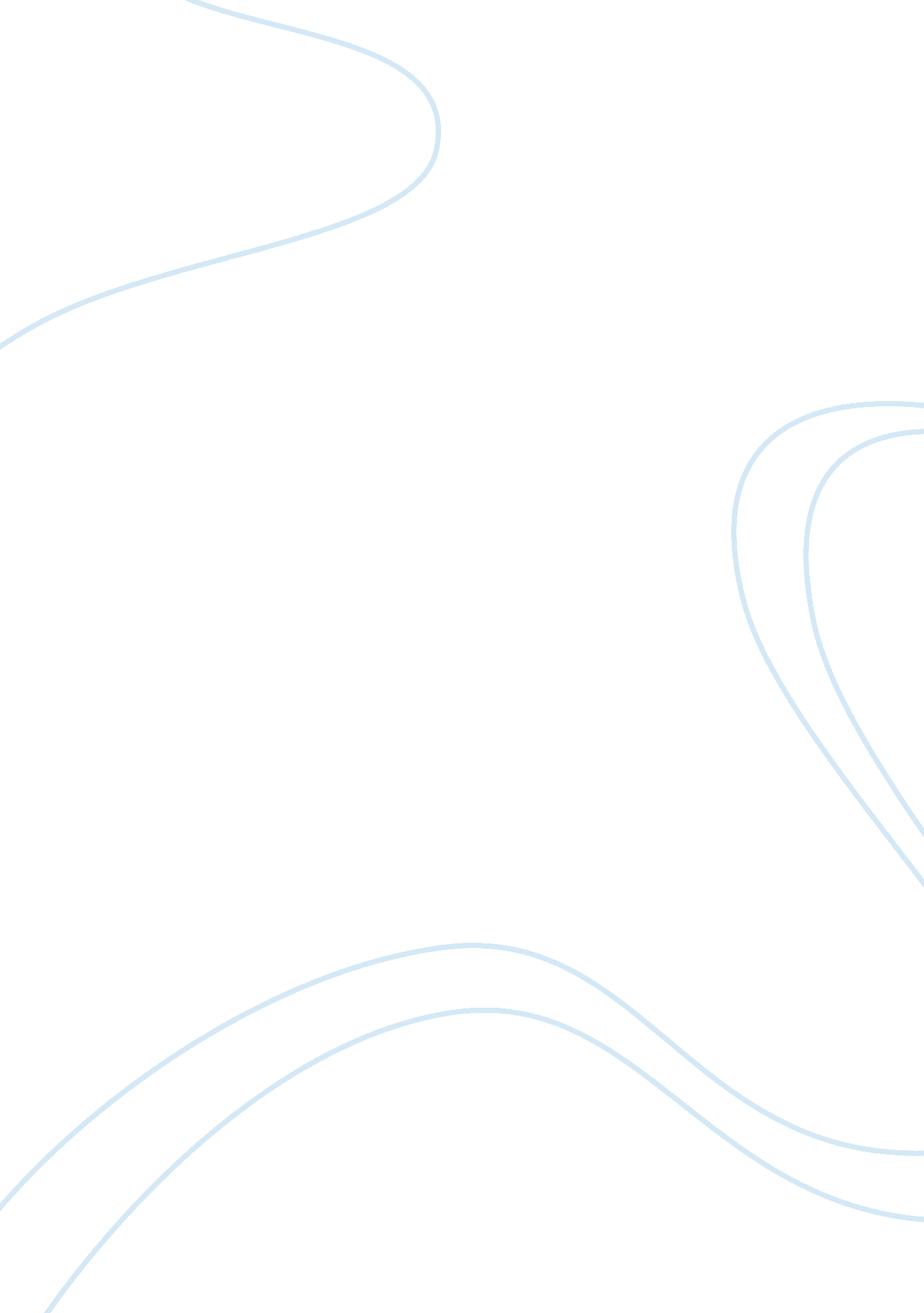 The meaning and definition of bpr information technology essayTechnology, Information Technology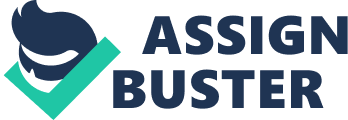 Business procedure reengineering, as a term and as a pattern, has a tarnished history. Reengineering become really popular in the early 1990 's, nevertheless, the methodological analysis and attack was non to the full understood nor apprehended. Many times, betterment undertakings labeled with the rubric `` BPR '' were ill planned and executed. Employees and organisations cringed at the idea of another `` BPR '' experience. The term itself is being used less, or is being altered so that these types of enterprises are non associated with the `` BPR '' of the yesteryear. Despite this maltreatment of the pattern and tarnished name, the pattern of redesigning concern procedures and the associated engineering and organisational construction is more popular today than of all time. Companies continue to review and basically alter the manner they do concern. Competitive force per unit area and a sulky economic system provide the effectual tool for organisations endeavoring to run as efficaciously and expeditiously as possible. Learning aim The chief of fixing and showing this study is to understand about the construct what concern proceduretechnologyis, and how it benefited the companies in decrease on procedure clip and costs. Another aim is to measure how concern procedure reengineering enhances the capablenesss and working capacities of companies. This survey will besides affect the survey of those factors that companies use to develop concern procedure reengineering a more profitable one. Meaning and definition of BPR Business procedure reengineering is the redesign of concern procedures and the associated systems and organisational constructions to accomplish a dramatic betterment in concern public presentation. The concern grounds for doing such alterations could include hapless fiscal public presentation, external competition, and eroding of market portion of emerging market chances. BPR is non downsizing, restructuring, reorganisation, mechanization, new engineering, etc. It is the scrutiny and alteration of five constituent of the concern: Scheme, processes, engineering, organisation, and civilization. Michael Hammer defines concern procedure reengineering in his book Reengineering the Corporation as: `` Cardinal rethinking and extremist redesign of concern procedures to convey about dramatic betterments in public presentation. '' Davenport defines BPR as: `` The analysis and design of work flows and procedures within and between organisations ' ( Davenport & A ; Short 1990 ) Teng et Al. ( 1994 ) , define BPR as: `` The critical analysis and extremist redesign of bing concern procedures to accomplish discovery betterments in public presentation steps. '' Hammer focuses on one of the cardinal constructs of BPR, that it is cardinal and extremist. The alternate concern betterment methodological analysis is Continuous procedure Improvement ( CPI ) , which emphasizes little and mensurable polishs to an organisation 's current procedures and systems. CPI has its beginnings in entire quality direction ( TQM ) and Six Sigma, a plan that began at Motorola. BPR and some Myths The popular direction literature has created more myth than practical methodological analysis reengineering. The construct of BPR has been with us since about 1990, nevertheless it is widely misunderstood and has been equated to downsizing, client/server computerscience, quality, ABC, and several other direction panaceas of the past several old ages. Based on interviews and conversations with more than 20 companies, and 35 reengineering enterprises, Davenport & A ; studded ( 1990 ) place seven reengineering myths: The myth of Reengineering freshness: reengineering, although about familiar constructs, is new in that these constructs are combined in a new synthesis. These cardinal constituents have ne'er been together earlier. The myth of the clean slate: regardless of cock 's ( 1990 ) exhortation `` Do n't automatize, obliterate! '' Clean slate alteration is seldom found in pattern. Or, as Davenport and Stoddard ( 1994 ) province: A `` clean sheet of paper '' used in design normally requires a `` clean cheque '' for execution is done over several phased undertakings. Besides supported by preliminary findings of Stoddard and Jarvenpaa 1995 their findings ran contrary to Hammer ( 1990 ) `` although reengineering can present extremist Furthermore, a radical alteration procedure might non be executable given the hazard and cost of radical tactics, '' The Myth of ISLeadership: In contrast to the much touted leading function, IS is by and large viewed as a spouse within a cross-functional squad that is by and large headed by a non-IS undertaking leader and a non-IS concern patron who have better control over the procedures that are being redesigned. The Myth of Top-Down Design: The execution and executing of the redesigned procedures depends upon those who do the work. Hence, the engagement, and more significantly, credence and ownership/at the grass roots degree is indispensable for successful BPR. The Myth of Reengineering VS transmutation: BPR is a procedure that contributes to organisational transmutation ( OT ) ; nevertheless it is non synonymous with transmutation. OT is defined as, `` Profound, cardinal alterations in idea and action, which create an irreversible discontinuity in the experience of a system: ( Adams1984) . OT is defined as, `` Profound, cardinal alterations in idea and needfully involves reframing, which is a discontinuous alteration in the Organization 's or group 's shared significance or civilization. It besides involves wide alterations in other organisational dimensions besides the work processes such as organisational construction, scheme, and concern capableness. The Myth of Engineering 's Permanence: Davenport and Stoddard ( 1994 ) speculate that reengineering has peaked in the US in 1994 and would likely go incorporate with much broader organisational phenomena such as another synthesis of thoughts that includes the percepts of reengineering: its integrating into bing alteration methods: or its combination with quality and other process-oriented betterment attacks into an incorporate procedure direction Approach. BPR and TQM Teng et Al. ( 1994 ) note that in recent old ages, increased attending to concern procedures is mostly due to TQM ( entire Quality motion ) . They conclude that conclude that TQM and BPR portion a cross-functional orientation. Davenport observed that quality specializer tend to concentrate on incremental alteration and gradual betterment of procedures, while advocates of reengineering frequently seek extremist redesign and drastic betterment of procedures. Davenport ( 1993 ) notes that quality Management, frequently referred to as entire quality direction ( TQM ) or uninterrupted betterment, refers to plans and enterprises that emphasize design or procedure invention, refers to discrete enterprises that are intended to accomplish radically redesigned and improved work processes in a delimited clip frame. Relation between BPR and Information Technology Hammer ( 1990 ) considers it as the cardinal enabler of BPR which he considers as `` extremist alteration. '' He prescribes the usage of IT to dispute the premise inherent in the work processes that have existed since long before the coming of modern computing machine and communications engineering. He argues that at the bosom of reengineering is the impression of `` discontinuous thought or recognizing and interrupting off from the outdated regulations and cardinal premises underlying operationsaˆ¦ these regulations of work design are based on premises about engineering, people, and organisational ends that no longer keep, '' He suggests the following `` rules of reengineering ' : Form around results, non undertakings: Have those who use the end product of the procedure execute the procedure: Subsume information processing work into the existent work that produces the information ; Treat geographically dispersed resources as though they were centralized ; Link parallel activities alternatively of incorporating their consequences ; Put the determination point where the work is performed, and construct control into the procedure ; and Capture information one time and at the beginning. Davenport and Short ( 1990 ) argue that BPR requires taking a broader position of both IT and concern activity, and of the relationships between them. IT should be viewed as more than an mechanization or mechanising force to basically reshape the manner concern is done. Business activities should be viewed as more than a aggregation of single or even functional undertakings in a procedure position for maximising effectivity. IT and BPR have recursive relationship. IT capabilities should back up concern procedures, and concern procedures should be in footings of the capableness IT can supply. Davenport and Short ( 1990 ) refer to this broadened, recursive position of IT and BPR as the `` new industrial technology '' . Business processes represent a new attack to coordination across the house ; IT 's promise and its ultimate impact is to be the most powerful tool for cut downing the costs of coordination ( Davenport and Short 1990 ) . Davenport and Short ( 1990 ) outline the undermentioned capableness that reflect the functions that IT can play in BPR Transactional, Geographical, Automatical, Informational, Sequential, cognition Management, Tracking, and Disintermediation. Teng et Al. ( 1994 ) argue that the manner related maps participate in a procedure the functional yoke of a procedure can be differentiated along two dimensions degree of mediation and grade of coaction. They define the: Degree of Mediation '' of the procedure as the extent of consecutive flow of input and end product among take parting maps. They define the Degree of Collaboration of the procedure to the extent of information exchange and common accommodation among maps when take parting in the same procedure. In their model, information engineering is instrumental in cut downing the Degree of Mediation and heightening the Degree of Collaboration Besides, advanced utilizations of IT would inevitable take many houses to develop new, coordination-intensive constructions, enabling them to organize their activities in ways that were non possible earlier. Such coordination-intensive constructions may raise the organisation 's capablenesss and reactivity, taking to possible strategic advantages. Participants represented a wide sampling of industry groups. Product development and fabrication, financeand banking and consulting were the three largest sectors, accounting for over one-third ( 37 % ) of participants. Over a one-fourth of the participants were team leaders. Approximately 56 % of participants were either a squad leader, or a team member or a adviser. What processes are marks for Reengineering? Customer service was once more the most often reengineered procedure, as it had been in 1997 and 1999, but by less of a border. Information ( computing machine ) services about doubled in frequence, traveling it from the fifth to the 2nd most targeted concern for reengineering. Why are they being targeted? In each study ( 1997, 1999, 2002 ) , the demand to cut down cost/expense was the most often cited concern driver for reengineering undertakings. In 2002, 65 % of participants stated that disbursal decrease was the primary driver. The other three concern drivers are: competitory force per unit area ; hapless client satisfaction ; and hapless quality of merchandises and services. Are BPR undertakings successful? Survey participants showed much higher overall expected betterments from their BPR undertakings in 2002 than in 1999 or 1997. Over half ( 54 % ) of participants expected betterments of over 30 % . In add-on to anticipating higher betterments, survey participants were more successful in their undertakings. About 113 survey participants were able to mensurate their undertaking against the initial aims that were set. Over 73 % met or exceeded their aims, with about half ( 47 % ) of survey participants run intoing their undertaking within 10 % . What are the most critical undertaking activities? Participants overpoweringly indicated that the planning phase where range and functions were set was the most of import stage in the undertaking. The most of import measure was the planning and design stage, which formed the basis and set mileposts for the undertaking. '' Other stairss participants cited as critical to project success included a high degree reappraisal of the concern as usual or 'as is ' province of the organisation ( although squads cautioned against passing excessively much clip with this activity ) and deriving support and 'buy-in ' from top direction ( including edifice executive sponsorship ) . Over 75 % of participants were required to subject a concern instance that included the projected ROI for the undertaking to see support. The undertaking had to bring forth a significantly positive ROI and show consequences within a specified clip frame. How did squads pass their clip? About two-thirds of a typical undertaking clip was spent planning, planing and deriving blessing with lone one-third spent on development and execution of the solution. Are undertakings acquiring longer or shorter? Continuing the tendency of shorter undertakings from 1997 and 1999, the norm undertaking lasted 13. 8 months in the 2002 survey. In 1999 undertakings lasted 14. 5 months and in 1997 they lasted 19. 7 months. What would teams make otherwise? The top activity that undertaking squads would make otherwise on the following undertaking was more effectual alteration direction. Study participants cited increased preparation in the countries of BPR, alteration direction, engineering and direction rules as the figure one activity they would make otherwise with their following undertaking. Why are certain squads successful? Participants cited a figure of factors that contributed to their squad 's success. The top three factors were: Team members demonstrated a dedication to the undertaking The squad had strong committedness and support from the top direction The squad shared a clear vision of the aims and ends and had a common focal point and apprehension of the undertaking 's success. The sum of clip that squad members are able to perpetrate to the undertaking ( full-time vs part-time ) is steadily diminishing from the degrees in 1997 and 1999. At the same clip, stud participants felt that a deficiency of focal point on the undertaking, caused by preoccupation with regular responsibilities, inhibited the squad 's success. Did utilizing advisers pay off? Teams used advisers for the undermentioned three grounds: To move as the squad leader or cardinal facilitator within the reengineering squad To supply and/or organize the preparation of squad members. To supply specific and elaborate IT or proficient systems advice and expertness. More than three-fourthss of companies that used advisers rated the advisers ' effectivity excellent or really good, and more than three-fourthss of organisations cited the advisers ' influence as critical or really critical to the undertaking 's success. Did utilizing alteration direction truly do a difference? Excellent or really good alteration direction plans straight correlated with squads that met or exceeded their overall undertaking aims. The top-three alteration direction activities were: Changeless and diverse communicating. Training of employees on the new procedure and systems to be used. Planing the passage and invariably re-evaluating short-run ends and marks. Communicationwas once more the most of import alteration direction activity listed by participants. Participants cited the usage of multiple communicating methods as the key to guaranting successful communicating. Electronic mails and web sites were successful in making the broad audience, but as the subject was driven deeper in the organisation, there was no replacement for face-to-face treatments. What can Exceed direction make to promote undertaking success? Reflecting the consequences from the 1999 study, squads whose undertakings were driven or to a great extent supported by top direction were more likely to finish their undertaking at or above outlooks. The biggest error made by senior directors or executive patrons was afailureto demo sufficient seeable engagement in the undertaking. An overpowering bulk of squads had senior directors or executive-level directors as their undertaking patrons, and most squads rated their patron effectivity as really good or first-class. What were the biggest obstructions? Participants cited a figure of obstructions during execution. Resistance to alter within the organisation was cited six times more frequently than any other obstruction. Resistance came in many signifiers, including organisational inactiveness, corporate civilization, front-line opposition and direction opposition. The most normally cited subscribers to implementation success were: Buy-in from upper direction, including an executive patron ; A clear apprehension of the concern issues and the BPR solution ; and Employee support and buy-in for the proposed solution. How long earlier undertakings show consequences? Survey participants reported a short sum of clip before they realized betterments. A sum of 70 % of participants realized betterments within six months of undertaking execution and merely 12 % of undertakings required over a twelvemonth before betterments were realized. What else does the 2002 study screen? A list of the most critical `` must make '' and `` must non make '' recommendations from undertaking reams and squad leaders The complete set of direction errors most normally made during major alteration undertakings A comprehensive usher to BPR methodological analysiss and activities used by squads An analysis of which concern procedures are the future marks for alteration by companies The functions of executive patrons ( what they can lend most ) Key success factors for undertaking execution Guidelines for choosing the most effectual undertaking squad Most of import start-up activities for new undertakings What squad would make otherwise on their following undertaking Charts and graphs demoing what benefits squads are accomplishing Future way of BPR Over the last few old ages, the reengineering construct has evolved from a `` extremist alteration '' to account for the contextual pragmatism ( Caron et. Al. , 1994, Earl 1994 ) , and to accommodate with more incremental procedure alteration methods such as TQM, towards a broader, yet more comprehensive procedure direction construct ( Davenport 1995 ) . Based upon a theoretical analysis and study of literature relevant to reengineering, Kettinger and Grover ( 1995 ) sketch some propositions to steer future enquiry into the phenomenon of BPR. Their propositions centre around the constructs of cognition direction, employee authorization, acceptance of new ITs, and a shared vision. Earl et al. , ( 1995 ) have proposed a `` procedure alignment theoretical account '' that comprises four lenses of enquiry - procedure, scheme, MIS, and alteration direction and control, and used it for developing an inductive taxonomy of BPR schemes. Malhotra ( 1996 ) has developed the cardinal accent on these issues based chiefly on an integrative synthesis of the recent literature from organisation theory, organisation control, scheme, and MIS. King ( 1994 ) believes that although the current faddism of BPR may stop, nevertheless, procedure reengineering, in some signifier or known by some other name ( californium: Davenport & A ; Stoddard 1994 ) would be of digesting importance. Decisions on Business procedure reengineering Companies sought out methods for faster concern procedure betterments. Furthermore, companies want breakthrough public presentation alterations, non merely incremental alterations, and they want it now. Because the rate of alteration has increased for everyone, few concerns can afford a slow alteration procedure. One attack for rapid alteration and dramatic betterment that has emerged is concern procedure reengineering ( BPR ) . BPR relies on a different school of idea than uninterrupted procedure betterment. In the extreme, reengineering assumes the current procedure as irrelevant - it doesn't work, it 's broken, bury it. Start over. Such a clean slate position enables the interior decorators of concern procedures to dissociate themselves from today 's procedure, and concentrate on a new procedure. In a mode of speech production, it is like projecting yourself into the hereafter and inquiring yourself - what should the procedure expression like? What do my clients want it to look like? What make other employees want it to look like? How make best-in-class companies do it? What might we be able to make with new engineering? In drumhead, the utmost contrast between uninterrupted procedure betterment and concern procedure reengineering prevarications in where you start, and with the magnitude and rate of ensuing alterations. Therefore it is hard to happen an exact matched BPR to a peculiar company 's demands, and the challenge is to cognize what method to utilize when and how to draw it off successful such that bottom-line concern consequences are achieved. Such are the subjects which have to be studied farther. 